 January 2015 Monthly Menu* In accordance with Federal Law & USDA Guidelines, this institution is prohibited from discriminating on the basis of race, color, religion, national origin, sex, or disability. **Some items will be substituted or diced for children under the age of 3 years (Ex. Raw veggies-cooked, hotdogs-diced, etc.) ***All Juice served is 100%. ****Parents whose children have special eating diets are responsible for providing their child with a nutritious meal when the daycare is serving meals contrary to their child’s diet.January 2015 Monthly Dinner Menu* In accordance with Federal Law & USDA Guidelines, this institution is prohibited from discriminating on the basis of race, color, religion, national origin, sex, or disability. **Some items will be substituted or diced for children under the age of 3 years (Ex. Raw veggies-cooked, hotdogs-diced, etc.) ***All Juice served is 100%. ****Parents whose children have special eating diets are responsible for providing their child with a nutritious meal when the daycare is serving meals contrary to their child’s diet. MONDAYTUESDAYWEDNESDAYTHURSDAYFRIDAY5. Cheese Toast, Peaches, MilkHot Dogs on Bun, Baked Beans, Cole Slaw, MilkGraham Crackers, Milk6. Mixed Cereal w/ Milk, Apple JuiceTurkey & Cheese Sandwich, Mixed Salad, Sliced Pickles, MilkGoldfish Crackers, Milk7. Waffles, Sliced Peaches, MilkBaked Chicken, Rice &  Broccoli Casserole,  Sweet Peas, Dinner Roll, MilkSliced Cucumbers w/ Ranch Dressing, Milk8. Mixed Cereal w/ Milk, Apple Juice Tuna Sandwich, Mixed Salad, Apple Sauce,  MilkChex Mix,  Milk9. Cheese Grits, Sliced Peaches, MilkMeatballs w/ Gravy, Mashed Potatoes, Broccoli,  Dinner Roll, MilkPeach Cobbler, Milk12. Oatmeal, Bananas, MilkTuna Sandwich, Mixed Salad, Apple Sauce,  MilkCheese-It Crackers, Raisins, Sliced Cheese, Water13.  Mixed Cereal w/ Milk, Apple JuiceHamburger Chili w/Kidney Beans, Corn, Corn Bread, Milk Celery Sticks w/ Ranch Dressing, Milk14. Cheese Grits, Sliced Apples, MilkMacaroni & Cheese, Pineapples, Sweet Peas, Dinner Roll, MilkMixed Fruit Cup, Milk15. Mixed Cereal w/ Milk, Apple JuiceChicken Nuggets, Green Beans, Yams, Dinner Roll, MilkCarrot Sticks w/ Ranch Dressing, Milk16. French Toast Sticks, Apple sauce, MilkSpaghetti w/ Meat Sauce, Broccoli, Corn, Dinner Roll  MilkAnimal Crackers, Apple Juice19. CENTER CLOSED DR. MARTIN LUTHER KING, JR. BIRTHDAY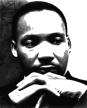 20. Mixed Cereal w/ Milk, Apple JuiceBBQ Meatballs, Carrot Sticks, Green Beans, Sliced Bread,  MilkGraham Crackers, Milk21. Waffles, Sliced Peaches, MilkCorn Dogs, French Fries, Mixed Vegetables, MilkNachos, Salsa & Cheese, Water22. Mixed Cereal w/ Milk, Apple JuiceBaked Chicken, Rice &  Broccoli Casserole,  Sweet Peas, Dinner Roll, MilkVanilla Wafers, Milk23. Cheese Grits, Sliced Peaches, MilkSalisbury  Steak, Mashed Potatoes, Corn, Dinner Roll, MilkApples & Dumplings, Milk26. Cheese Toast, Sliced Bananas, Milk  Baked Ziti, Mixed Salad, Mixed Fruit, Garlic Bread, MilkCelery Sticks w/ Ranch Dressing, Milk27. Mixed Cereal w/ Milk, Apple JuiceMacaroni & Cheese, Pineapples, Green Beans, Dinner Roll, MilkSaltine Crackers, Sliced Cheese, Water28. Biscuit W/ Jelly, Sliced Peaches, MilkFish Sticks, Mixed Fruit, Mixed Vegetables, Dinner Roll, MilkApple Cobbler, Milk29. Mixed Cereal w/ Milk, Apple JuiceChicken Salad, Sliced Pickles, Pineapples, Saltine Crackers, Milk Nachos, Salsa & Cheese, Water30. Cream of Wheat, Peaches, MilkTurkey & Cheese Sandwich, Mixed Salad, Corn, Milk Banana Boats w/ Raisins, Saltine Crackers, Water MONDAYTUESDAYWEDNESDAYTHURSDAYFRIDAY5.Baked Chicken, Rice &  Broccoli Casserole,  Mixed Vegetables, Dinner Roll, Milk6.Hot Dog on a Bun, Baked Beans, Cole Slaw, Milk 7.Turkey & Cheese Sandwich, Mixed Salad, Sliced Pickles, Milk8.Macaroni & Cheese, Pineapples, Green Beans, Dinner Roll, Milk9.BBQ Meatballs, Mashed Potatoes, Corn, Sliced Bread,  Milk12. Chicken Salad, Mixed Salad, Apple Sauce, Crackers,  Milk13. Fish Sticks, Mixed Fruit, Mixed Vegetables, Dinner Roll, Milk14.Chicken Nuggets, Green Beans, Yams, Dinner Roll, Milk15.Corn Dogs, Pickles,  Pineapples,  Milk16.Salisbury  Steak, Mashed Potatoes, Corn, Dinner Roll, Milk19.CENTER CLOSED DR. MARTIN LUTHER KING, JR. BIRTHDAY20.Turkey & Cheese Sandwich, Salad, Sliced Pickles, Milk21.Baked Chicken, Rice &  Broccoli Casserole,  Sweet Peas, Dinner Roll, Milk22.Chicken Nuggets, Green Beans, Yams, Dinner Roll, Milk23.Spaghetti w/ Meat Sauce, Broccoli, Corn, Dinner Roll  Milk26.Chicken Salad, Sliced Pickles, Mixed Salad, Saltine Crackers, Milk 27.Fish Sticks, Mixed Fruit, Green Beans, Dinner Roll, Milk28.Corn Dogs, Pickles,  Pineapples,  Milk29.Hamburger Chili w/Kidney Beans, Corn, Corn Bread, Milk 30.Baked Chicken, Rice &  Broccoli Casserole,  Sweet Peas, Dinner Roll, Milk